Лабораторная работа по диагностике № 1Диагностирование кривошипно-шатунного механизмаСписок плакатов для выполнения работы                3. Диагностирование кривошипно-шатунного механизмаЦель работы. Научиться определять общее техническое состояние кривошипно-шатунного механизма и контролировать зазоры в подшипниковых узлах.Содержание работы. Работа включает в себя определение общего технического состояния кривошипно-шатунного механизма по давлению масла в магистрали и виброакустическим параметрам, регистрируемым в области проверяемых механизмов; определение зазоров в верхней и нижней головках шатуна без разборки кривошипно-шатунного механизма.Оборудование рабочего места следующее:— трактор МТЗ-80 или какой-либо другой;— устройства КИ-13936 и КИ-13933М, предназначенные для измерения давления в главной магистрали смазочной системы дизелей, определения зазоров в шатунных и коренных подшипниках;— виброакустический диагностический  прибор ЭМДП;— компрессорно-вакуумная установка КИ-4942;— приспособление для измерения зазоров в сопряжениях кривошипно-шатунного механизма дизеля с двумя индикаторами часового типа;— комплект инструмента мастера-наладчика. I. Определение технического состояния по давлению масла в масляной магистрали двигателя1. Подключить устройство КИ-13936 к корпусу масляного фильтра, предварительно отсоединив датчик штатного манометра (рис. 4).2. Пустить дизель и прогреть до номинального теплового состояния, после чего проверить давление масла в магистрали сначала при номинальной, а затем при минимальной устойчивой частоте вращения коленчатого вала на холостом ходу.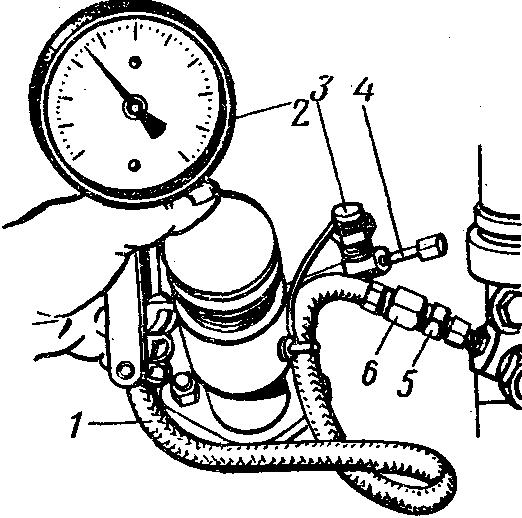 Рис. 1. Определение давления в масляной магистрали двигателя с помощью прибора КИ-13936:1—шланг;2 — манометр; 3 — заглушка; 4 - трубка; 5 – сменный штуцер, 6 -  накидная гайка3. Сравнить полученные значения давлений масла в магистрали с допустимыми, приведенными в таблицах 14 и 15.4. Провести дифференциальные диагностические приемы. Если давление масла ниже нормального как при пуске (масло холодное), так и на прогретом двигателе, то нужно устранить неисправности масляного насоса, его предохранительного клапана и сетчатого фильтра, фильтров масляной системы. Если же давление ниже нормального наблюдается только на прогретом двигателе, нужно исключить неисправность в сливном клапане.1. Давление масла в магистрали смазочной системы при минимально устойчивой частоте вращения коленчатого вала дизеля2. Давление масла в магистрали смазочной системы при номинальной частоте вращения коленчатого вала дизеляПримечание. Состояние смазывания подшипников коленчатого вала проверяют по показаниям манометра, измеряющего давление в главной магистрали смазочной системы.Результаты занести в протокол испытаний (форма 1).Форма 1. Протокол испытанийЗаключение о техническом состоянии ____________________________II. Диагностирование подшипниковых узлов по вибрациям и шумуПопеременно создавая в надпоршневом пространстве разрежение и давление с помощью компрессорно-вакуумной установки КИ-4942 или КИ-13907, прослушивают шум на рабочих режимах или при неработающем дизеле.Установка КИ-4942 состоит из компрессора 5 (рис. 5), двух ресиверов 1 и 8, регулятора 3 давления, вакуумметра 10, вспомогательных кранов 6 и 4 для обеспечения нормальных режимов работы компрессора и соединительных трубопроводов.Ресивер сжатого воздуха соединен с нагнетательной полостью компрессора, а ресивер разреженного воздуха — со всасывающей полостью. На корпусе ресивера 8 установлен регулятор вакуума (клапан) 7 и вентиль 9. Ресивер 1 снабжен предохранительным клапаном 2.Устанавливая щуп датчика стетоскопа ТУ 11БеО-003 или прибора ЭМДП в диагностические зоны подшипниковых узлов на рабочих режимах дизеля или при искусственно создаваемых стуках в кривошипно-шатунном механизме с помощью компрессорно-вакуумной установки, прослушивают двигатель для определения общего технического состояния кривошипно-шатунного механизма.При значительном износе коренных подшипников характер стука и шума (низкочастотный до 1000 Гц) лучше проявляется на переходных процессах.При предельном износе шатунных подшипников в звуковом давлении преобладают частоты до 2000... 2500 Гц. Шум и вибрации, вызванные шатунными подшипниками, выделяются перераспределением нагрузок в цилиндропоршневой группе и кривошипно-щатунном механизме (например, выключением подачи топлива в отдельные цилиндры). При износе втулки верхней головки шатуна стук и шум высокого тона выделяются при резком изменении частоты вращения.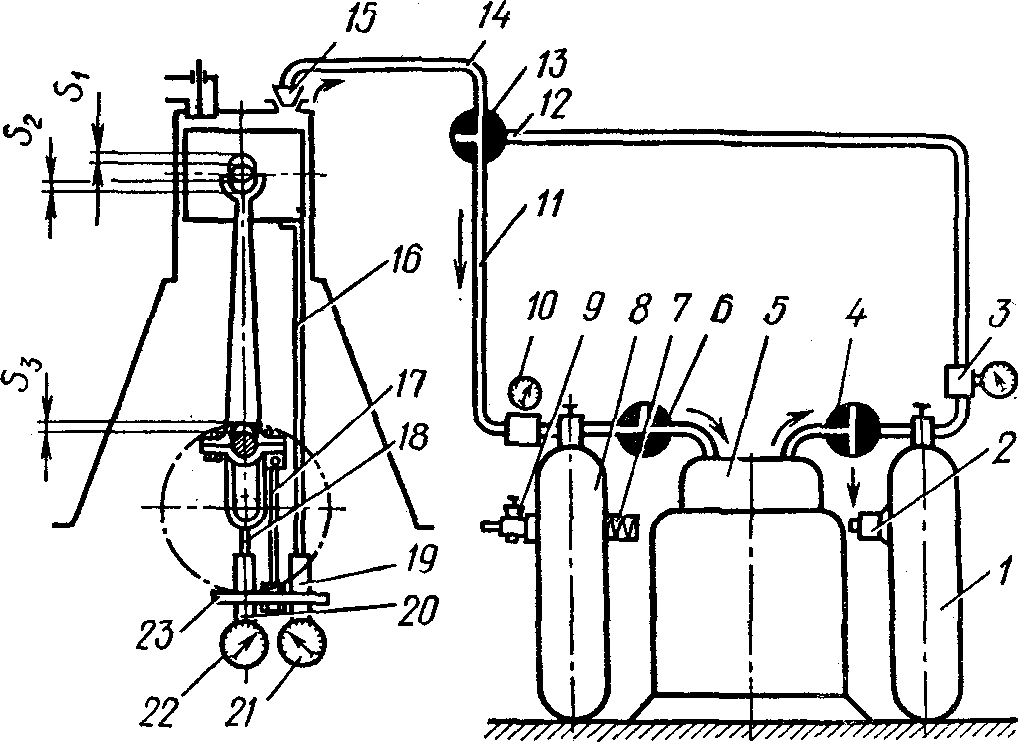 Рис. 2. Схема определения зазоров в подшипниках верхней и нижней головок шатуна дизеля с помощью индикаторов и компрессорно-вакуумной установки:1 и 8 — баллоны; 2 — предохранительный клапан; 3 — регулятор давления; 4, 6 и 13 — краны; 5 — компрессор; 7 — регулятор вакуума; 9 — вентиль; 10—вакуумметр; 11, 12 и 14—трубопроводы; 15—наконечник; 16— удлинитель индикатора; 17 и 18 — тяги; 19 и 20 — втулки; 21 и 22 — индикаторы; 23 — плита.Результаты занести в протокол испытаний (форма 2).Форма 2. Протокол испытанийIII. Определение зазоров в сопряжениях кривошипно-шатунного механизма с помощью индикаторов и компрессорно-вакуумной установки1. Слить масло из картера дизеля и снять поддон.2. Установить поршень проверяемого цилиндра в в.м.т. на такте сжатия и зафиксировать коленчатый вал в данном положении, включив одну из передач трактора.3. Установить на шатунный болт проверяемой секции приспособление с индикаторами 22 и 21 и закрепить его стопорным болтом. Закрепить индикаторы так, чтобы удлинитель ножки одного из них касался щеки коленчатого вала, а удлинитель ножки другого индикатора — торца юбки поршня. При этом каждая ножка должна утопать на 1,5...2 мм.4. Присоединить наконечник установки к отверстию для форсунки проверяемого цилиндра. При закрытом кране 4 включить вакуум-насосы-компрессоры и создать в ресивере 1 давление 0,2...0,25 МПа, а в ресивере 8 разрежение 0,06...0,07 МПа. С помощью регулятора давления открыть доступ сжатому воздуху из ресивера к воздухораспределителю и установить выходное давление 0,2 МПа. Переключая золотник воздухораспределителя, убедиться в его нормальной работе.5. Открыть кран 4 установки и создать в камере сгорания давление. Установить шкалу каждого индикатора в такое положение, чтобы большая стрелка совпала с нулем. Записать показания индикаторов и, переключив золотник воздухораспределителя, создать в камере сгорания разрежение. Записать показания индикаторов, установить тумблер в нейтральное положение и закрыть кран 4. При этом индикатор, подведенный к щеке коленчатого вала, покажет увеличение зазора в шатунном подшипнике, а индикатор, подведенный к торцу поршня,— зазор в сочленении поршневой палец — верхняя головка шатуна.Ф о р м а 3. Протокол испытанийРезультаты занести в протокол испытаний (форма 3) и сравнить их с данным таблицы 3.IV. Определение зазоров в подшипниковых узлах по вибрационным параметрам, создаваемым компрессорно-вакуумной установкой.Общие сведения. Метод основан на принципе перемещения деталей кривошипно-шатунного механизма с помощью компрессорно-вакуумной установки на размер зазоров в сопряжениях верхней и нижней головок шатуна и получения ударных импульсов вибраций соударяемых деталей.При создании вакуума поршень с шатуном подтягивается вверх на расстояние, равное зазорам в верхней и нижней головках шатуна. При создании давления поршень с шатуном перемещается в обратном направлении.При этих перемещениях образуются удары в сопряжениях механизма, в результате которых формируются вибрационные импульсные колебания, распространяющиеся по блоку и коленчатому валу двигателя.Упругие импульсные колебания регистрируются датчиком вибрации, установленным на носок коленчатого вала или блок двигателя. С датчика сигнал поступает в измерительный прибор.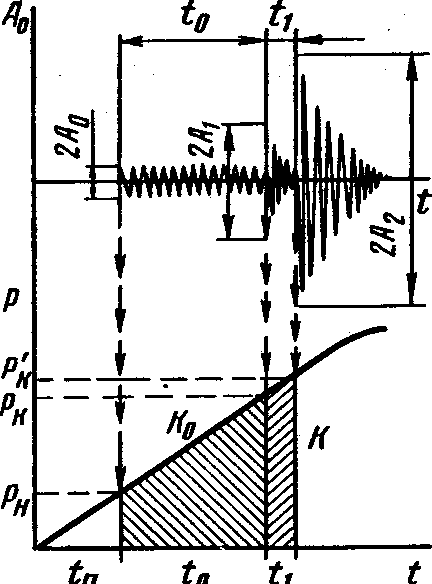 Рис. 3. Вибрационные импульсы, выявленные соударением в верхней и нижней головках шатуна, и диаграмма давления сжатого воздуха:tо — промежуток времени от начала сдвига поршня до удара в верхней головке шатуна; t1 — промежуток времени между ударами в верхней и нижней головках шатуна;А0, а1 и A2 — амплитуды импульсов вибраций, вызванных перемещением поршня, ударами в верхней и нижней головках шатуна; р — давление сжатого воздуха в цилиндре;К — импульс давления.Амплитуда и фронт нарастания импульса колебаний, а также промежутки времени между началом сдвига поршня и ударами в проверяемых сопряжениях содержат информацию об их техническом состоянии.Амплитуда 2А1 (рис. 3) характеризует зазор в верхней головке шатуна, амплитуда 2А2 — зазор в шатунном подшипнике. Конкретное значение зазоров для диагностируемого дизеля определяют по табличным данным или по номограммам.Порядок выполнения работы.1. Поршень проверяемого цилиндра установить в в.м.т. на такте сжатия.2. Коленчатый вал зафиксировать, включив передачу.3. Подсоединить компрессорно-вакуумную установку.4. Создавая попеременно давление и вакуум в надпоршневом пространстве, снять соответствующие показания вибрационного измерительного прибора и записать в протокол испытаний.Диагностические параметры целесообразно измерить при начальных и предельных зазорах в подшипниках, а по результатам необходимо дать заключение о пригодности метода для практического применения.Результаты занести в протокол испытаний (форма 4).V. Определение зазоров в шатунных и коренных подшипниках дизелей с помощью устройства КИ-13933МФорма 4. Протокол испытанийОпределение зазоров в шатунных подшипниках.1. Прогреть дизель до номинального температурного режима.2. Установить вместо снятой форсунки устройство КИ-13933М.3. Соединить шлангом наконечник устройства с заслонкой отверстия впускного коллектора дизеля.4. Пустить дизель, установить минимальную частоту вращения коленчатого вала и плавно опустить струну с помощью механизма подачи, наблюдая за стрелкой индикатора.5. В момент касания струны с поршнем (начало вибрирования струны) установить отметку «О» шкалы индикатора против стрелки.Заглушить двигатель.6. Выключить подачу топлива. Прокручивая коленчатый вал, уточнить установку отметки «О» и отвести струну вверх на 0,8...0,9 мм.7. Установить заслонку на горловину воздухоочистителя.8. Прокручивая коленчатый вал, медленно отпустить струну с помощью механизма подачи до момента касания струны с поршнем. Зафиксировать показания индикатора.9. Рассчитать суммарный зазор в шатунных подшипникахгде п — показание индикатора, 0,1 — поправочный коэффициент.Значения суммарных зазоров в шатунных подшипниках дизелей должны быть: номинальный—0,11...0,19 мм; допускаемый—0,67 мм; предельный— 0,85 мм.Определение зазоров в коренных подшипниках коленчатого вала. 1. Отвинтить наконечник стержня индикатора устройства КИ-13933М. Вставить индикатор в корпус устройства и закрепить его скобой. Завернуть в корпус наконечник и ввести струну, завернуть ее в стержень индикатора.2. Снять с дизеля крышку головки цилиндров и форсунку последнего цилиндра.3. Установить вместо снятой форсунки устройство КИ-13933М и закрепить его.4. Соединить шлангом, входящим в комплект устройства, наконечник устройства с внешним источником сжатого воздуха.5. Установить поршень последнего цилиндра в положение в.м.т. на такте сжатия и застопорить коленчатый вал от проворачивания.6. Подать в камеру сгорания сжатый воздух под давлением 0,15 МПа, настроить индикатор на нуль и снять избыточное давление.7. Снять крышку или пробку в нижней части картера маховика. Установить шток домкрата под маховик и поднять коленчатый вал, наблюдая за стрелкой индикатора до момента прекращения ее движения.8. Зафиксировать показания индикатора. При номинальном зазоре в подшипнике 0,10...0,18 мм показания индикатора соответствуют 0,03 и 0,08 мм; допускаемом зазоре 0,3 мм показания индикатора — 0,17 мм; предельном 0,5 мм показания индикатора — 0,35 мм. В дизелях ЯМЗ-238НБ эти показания примерно в 2 раза меньше.Если зазор в коренном подшипнике превышает предельное значение, двигатель подлежит капитальному ремонту.Контрольные вопросы и задания1. Какими методами можно определить зазоры в шатунных подшипниках и в верхних головках шатунов?2. Как определить общее техническое состояние кривошипно-шатунного механизма по давлению масла в масляной магистрали? 3. В чем сущность виброакустического метода диагностирования зазоров в шатунных подшипниках? 4. Как определить техническое состояние подшипников коленчатого вала по вибрации при работающим двигателе? 5. Расскажите в порядке определения зазоров в кривошипно-шатунном механизме с помощью индикаторов и компрессорно-вакуумной установки.Привести краткий отчёт по лабораторной работе № 1ДизельМинимальноустойчивая частота вращения п, мин-1Давление масла, МПаДавление масла, МПаДизельМинимальноустойчивая частота вращения п, мин-1допускаемое при пуске холодного дизеляминимальное для прогретого дизеляЯМЗ-240В7000,30,08ЯМЗ-238НБ6000,30,08СМД-62 8000,250,05Д-240 и Д-240Л 6000,250,05Д-65Н и Д-65М 6500,20,08А-01М и А-41 7000,250,08Д-160 5000,350,09СМБ-14 и СМД-14М 6000,20,06Д-144 и Д-37Е 8000,20,05Д-21А1 8000,20,05ДизельНоминальная частота вращения п, минДавление масла, МПаДавление масла, МПаДавление масла, МПаДизельНоминальная частота вращения п, минноминальноедопускаемоепредельноеЯМЗ-240Б 1850…19200,4 ...0,70,20,15ЯМЗ-238НБ1650…17200,4 ...0,70,20,15СМД-62 2090…21500,3 ...0,50,20,15Д-240 и Д-240Л2175…22400,2 ...0,30,130,08Д-65Н и Д-65М 1725…17750,2 ...0,350,150,1А-01М и А-411665…17350,3 ...0,50,20,15(1715…1785)Д-160 1220…12800,2 ...0,40,150,1СМД-14 1690…17500,25...0,450,150,1СМД-14Н 1790…18500,25...0,450,150,1Д-144 1970…20300,15...0,350,150,1Д-37Е и Д-21А11775…18250,15...0,350,150,1ДвигательДавление масла в магистрали, МПаДавление масла в магистрали, МПаДавление масла в магистрали, МПаДвигательноминальноеПри nmaxПри пminЦилиндрПоказания измерительного прибора, усл. ед.Зазор в шатунном подшипнике, ммЦилиндрПоказания измерительного прибора, усл. ед.Зазор в шатунном подшипнике, ммПервый ВторойТретий ЧетвертыйЦилиндрЗазор в шатунном подшипнике, ммЗазор в верхней головке шатуна, ммЗаключение о техническом состоянииЦилиндрЗазор в шатунном подшипнике, ммЗазор в верхней головке шатуна, ммЗаключение о техническом состоянииПервыйВторойПервыйВторойПервыйВторойПервыйВторойТретийЧетвертыйТретийЧетвертыйТретийЧетвертыйТретийЧетвертый3. Номинальные и предельные зазоры в кривошипно-шатунном механизме3. Номинальные и предельные зазоры в кривошипно-шатунном механизме3. Номинальные и предельные зазоры в кривошипно-шатунном механизме3. Номинальные и предельные зазоры в кривошипно-шатунном механизме3. Номинальные и предельные зазоры в кривошипно-шатунном механизме3. Номинальные и предельные зазоры в кривошипно-шатунном механизмеДизельЗазор в шатунном подшипнике, ммЗазор в шатунном подшипнике, ммЗазор в верхней головке шатуна, ммЗазор в верхней головке шатуна, ммДопускаемый суммарный зазop, ммДизельноминальныйпредельныйноминальныйпредельныйДопускаемый суммарный зазop, ммЯМЗ-238НБ0,08…0,130,500,03…0,050,450,7СМД-60, СМД-62,СМД-14, СМД-14А 0,09…0,150,500,02…0,050,400,65Д-65Н и Д-2400,07…0,130,450,02…0,030,400,60ЦилиндрЗазор в шатунном подшипникеЗазор в шатунном подшипникеЗазор в верхней головке шатунаЗазор в верхней головке шатунаЦилиндруровень вибрации, м/с2зазор, ммуровень виб-рации, м/с2зазор, ммПервый ВторойТретий Четвертый